INDICAÇÃO Nº 312/2019Sugere ao Poder Executivo Municipal o conserto de tampa de concreto no Centro Esportivo João Querubim Theodoro, no bairro Santa Rita. Excelentíssimo Senhor Prefeito Municipal, Nos termos do Art. 108 do Regimento Interno desta Casa de Leis, dirijo-me a Vossa Excelência para sugerir que, por intermédio do Setor competente, execute o conserto de tampa de concreto, dentro do campo de futebol, que compõe o Centro Esportivo João Querubim Theodoro, entre as Ruas Benjamin Wiezel, Ismael Alves e Camaiuras, no bairro Santa Rita.Justificativa:Moradores e frequentadores deste espaço procuraram por este vereador para apresentar uma tampa de concreto danificada dentro do campo de futebol, e que leva riscos aos frequentadores do local e crianças que participam de projetos sociais. Visitamos o local e pudemos analisar as necessidades de reparos e conserto de maneira emergencial neste ponto. Munícipes disseram também, que já levaram essa reivindicação ao conhecimento da Administração Municipal, porém não foram atendidos até o momento. Plenário “Dr. Tancredo Neves”, em 22 de janeiro de 2019.Ducimar de Jesus Cardoso“Kadu Garçom” - vereador -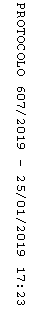 